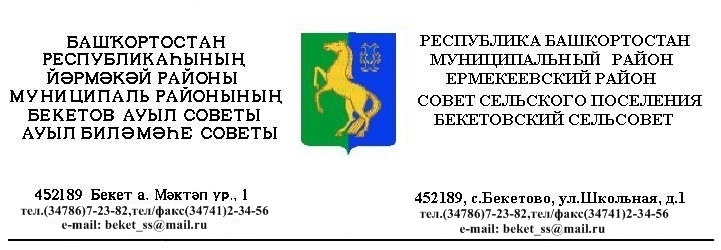   ҠАРАР                                                                     РЕШЕНИЕ«22 » март 2018 й.                        №  27.9                  «22»  марта 2018 г.             О признании утратившим силу  решение  Совета сельского поселения Бекетовский сельсовет муниципального района Ермекеевский район Республики Башкортостан от 04.05.2016 г. №  7.6 «Об утверждении порядка размещения сведений о доходах, расходах, об имуществе и обязательствах имущественного характера представляемых лицами, замещающими муниципальные должности и членов их семей на официальном сайте администрации сельского поселения Бекетовский сельсовет муниципального района Ермекеевский район Республики Башкортостан и предоставления этих сведений средствам массовой информации для опубликования»      В соответствии Федерального закона  от 6 октября 2003 года № 131 –ФЗ «Об общих принципах организации местного самоуправления  в Российской Федерации», Закон Республики Башкортостан от 18 марта 2005 года № 162-з  «О местном самоуправлении в Республике Башкортостан», Федерального Закона от 25.12.2008 № 273-ФЗ (в ред. от 28.12.2017 № 423-ФЗ « О противодействия коррупции», Совет сельского поселения Бекетовский сельсовет муниципального района Ермекеевский район  Республики  Башкортостан РЕШИЛ:1.	Признать утратившим силу   решение  Совета сельского поселения Бекетовский сельсовет муниципального района Ермекеевский район  Республики  Башкортостан от 04.05.2016 г. № 7.6 «Об утверждении порядка размещения сведений о доходах, расходах, об имуществе и обязательствах имущественного характера представляемых лицами, замещающими муниципальные должности и членов их семей на официальном сайте администрации сельского поселения  Бекетовский сельсовет муниципального района Ермекеевский район Республики Башкортостан и предоставления этих сведений средствам массовой информации для опубликования».2.	 Настоящее решение   опубликовать (разместить)   в сети общего доступа «Интернет» на официальном сайте Администрации сельского поселения Бекетовский сельсовет муниципального района Ермекеевский район Республики Башкортостан www.spbeketovo.ru и обнародовать на информационном стенде в здании Администрации сельского поселения Бекетовский сельсовет муниципального района Ермекеевский район Республики Башкортостан.        Глава сельского поселения                                                                                                          Бекетовский   сельсовет                                             З.З.Исламова 